ПОСТАНОВЛЕНИЕ ШУÖМО внесении изменений в постановление администрации муниципального района «Печора» от 22.11.2019 № 1488  На основании заявления ИП Родинцева Игоря Игоревича от 09.12.2021 г. № 124администрация ПОСТАНОВЛЯЕТ:	1. Внести в постановление администрации муниципального района «Печора» от 22.11.2019 № 1488  «Об утверждении реестра мест (площадок) накопления твердых коммунальных отходов на территории муниципального образования муниципального района «Печора»  следующие изменения:	1.1. Приложение к постановлению дополнить сведениями графы 2,3,4,5 позиции № 252;	1.1.1 Графу 2 позиции № 252 дополнить данными о нахождении мест (площадок) накопления ТКО «Республика Коми, г. Печора, Транспортный проезд, д.2Е (65.128090, 57.166519)»;	1.1.2. Графу 3 позиции № 252 дополнить данными о технических характеристиках мест (площадок) накопления ТКО «Покрытие железобетон 8 кв.м., количество контейнеров 3 объемом 0,24 куб.м. – контейнер синий- картон, бумага; зеленый – стекло; желтый – пластмасса, полиэтилен; 1 объемом 0,75 куб.м. серый – несортируемый мусор»;	1.1.3. Графу 4 позиции № 368 дополнить данными о собственниках мест (площадок) накопления ТКО «ИП Родинцев Игорь Игоревич ОГРН 304110510700036»;	1.1.4. Графу 5 позиции № 368 дополнить данными об источниках образования ТКО «г. Печора, Транспортный проезд, д.2Е магазин».	2.Настоящее постановление вступает в силу со дня подписания и подлежит размещению на официальном сайте администрации МР «Печора».Глава муниципального района -                                                                руководитель администрации                                                                           В.А.СеровАДМИНИСТРАЦИЯ МУНИЦИПАЛЬНОГО РАЙОНА  «ПЕЧОРА»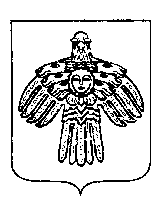 «ПЕЧОРА» МУНИЦИПАЛЬНÖЙ РАЙОНСА АДМИНИСТРАЦИЯ    20   декабря 2021 г. г. Печора  Республика Коми                   №  1684        